Mittelschule Unterschleißheim
Johann-Schmid-Str. 11a 
85716 Unterschleißheim 

Telefon: 089 310095300
Telefax: 089 310095301 
E-Mail: sekretariat@mittelschule-unterschleissheim.de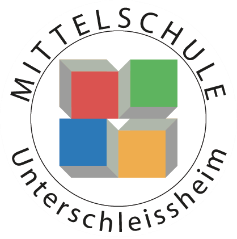 Eltern- und Schülerinformationen zur Nutzung von 
Microsoft 365 an der Schule

(einschließlich Einwilligungserklärung)Die Corona-bedingte Sondersituation stellt die gesamte Schulfamilie vor neue und große Herausforderungen. Wir alle verfolgen mit großem Engagement das Ziel, die Schülerinnen und Schüler auch in dieser Zeit bestmöglich pädagogisch zu begleiten. Um die Unterrichtsbeeinträchtigungen abzufangen, können und sollen auch digitale Werkzeuge herangezogen werden, um ortsunabhängig kommunizieren, lernen und arbeiten zu können. Hierfür bietet die Schule allen Schülerinnen und Schüler auf freiwilliger Basis den temporären Einsatz von Microsoft 365 an. Das System bietet Möglichkeiten zur Intensivierung des Kontakts innerhalb der Schulfamilie und eine noch differenzierte Begleitung des „Lernens zuhause“, insbesondere durchGruppenkommunikation mittels Chat und Videokonferenz,Kommunikation via E-Mail unter den Lehrkräften sowie Schülerinnen und Schülern,Bereitstellung von Dateien in Kursräumen,gemeinsame, gleichzeitige Bearbeitung von Dokumenten,	Nutzung von Office-Programmen sowie 	Stellung und Bearbeitung von (Online-)Aufgaben mit Feedbackfunktionen.Freiwilligkeit der NutzungEine Nutzung von Microsoft 365 ist nur möglich, wenn die Nutzerinnen und Nutzer ihre schriftliche Einwilligung in die damit verbundene Datenverarbeitung erklären. Bei minderjährigen Schülerinnen und Schülern ist die Einwilligung der Erziehungsberechtigten erforderlich. Bei Minderjährigen zwischen 14 und 18 Jahren ist zusätzlich zur Einwilligung der Erziehungsberechtigten die eigene Zustimmung erforderlich. Sollten Sie einer Nutzung von Microsoft 365 zustimmen, füllen Sie daher bitte die Einwilligung in Anlage 1 aus und lassen Sie diese der Schule zukommen. Mit der Einwilligung in die Datenverarbeitung akzeptieren die Nutzerinnen und Nutzer gleichzeitig die Nutzungsbedingungen der Schule (Anlage 2). Informationen zum Datenschutz finden Sie in Anlage 3.Die Nutzung von Microsoft 365 ist freiwillig. Schülerinnen und Schülern, die das Angebot nicht nutzen möchten, stehen alternative Kommunikationswege zur Ermöglichung des „Lernens zuhause“ zur Verfügung.Erstellung der NutzerkontenUm für Schülerinnen, Schülern und Lehrkräften die benötigten Nutzerkonten zu erstellen, werden personenbezogene Daten an Microsoft übermittelt. Folgende persönliche Daten werden verarbeitet: Benutzername (bestehend aus dem ersten Buchstaben des Vornamens und dem Nachnamen der Nutzerin bzw. des Nutzers) SchulzugehörigkeitZugehörigkeit zu Klasse, Fächern und ggf. Kursen. NutzungsumfangDas System stellt pro Klasse und unterrichtetem Fach einen (virtuellen) Kursraum zur Verfügung, für den jeweils ein Gruppenchat besteht. Der Benutzername ist einsehbar ausschließlich von anderen Mitglieder der Schule, die Nutzer-Konten in derselben Schule haben.Weiterhin bietet die Anwendung die Möglichkeit, in jedem Kursraum eine Video- oder Telefonkonferenz mit Teilnehmern des Kurses durchzuführen. Jeder Teilnehmer kann dabei wählen, ob sein Videobild übertragen wird oder nicht. Die Standardeinstellung ist die Deaktivierung des eigenen Videobilds. Dennoch kann anhand der Benutzernamen eingesehen werden, wer sich gerade in der Konferenz befindet. Nur Lehrkräfte können Videokonferenzen initiieren. Jeder kann sein Videobild und seinen Ton jederzeit aktivieren oder deaktivieren (z B. bei Nebengeräuschen). Die Schülerinnen und Schüler sowie die Lehrkräfte einer Schule können untereinander via E-Mail kommunizieren.Im Kursraum können die Nutzer Dateien (z. B. Textdokumente, Präsentationen, Audiodateien) bereitstellen.Die Nutzerinnen und Nutzer können gemeinsam und ggf. auch gleichzeitig an Dokumenten arbeiten. Dazu stehen die gängigen Office-Anwendungen (Word, Excel, PowerPoint) zur Verfügung.Die Lehrkraft kann im Kursraum für die Schülerinnen und Schüler Aufgaben einstellen, die diese bearbeiten und Ergebnisse einreichen können. Die Lehrkraft kann dazu individuell Feedback abgeben. Die Anwendung kann über einen Internetbrowser genutzt werden. Daneben steht es den Nutzerinnen und Nutzern frei, die Anwendung über eine App für mobile Geräte zu nutzen (Android und iOS). Hierfür muss die Nutzerin oder der Nutzer sich für eine Installation der entsprechenden App entscheiden.Anlage 1Einwilligung in die Nutzungsbedingungen der Mittelschule Unterschleißheim zu Microsoft 365 und die mit der Nutzung verbundene Verarbeitung von personenbezogenen Daten[Name, Vorname und Klasse der Schülerin bzw. des Schülers] Ich/Wir stimme/n hiermit den Nutzungsbedingungen zur Nutzung von Microsoft 365 zu.Weiterhin willige/n ich/wir ein, dass die Schule ein entsprechendes Nutzerkonto anlegt und die oben aufgeführten Daten in diesem Zusammenhang an Microsoft Ireland Operations, Ltd. übermittelt und von diesen verarbeitet werden.  Hiermit willige/n ich/wir in die Verarbeitung von personenbezogenen Daten der oben bezeichneten Person bei der Nutzung von Microsoft 365 durch die Schule und Microsoft Ireland Operations, Ltd. ein. Die Informationen zur Datenverarbeitung (Anlage 3) habe ich/haben wir zur Kenntnis genommen.Diese Einwilligung in die Datenverarbeitung kann jederzeit widerrufen werden. Durch den Widerruf wird die Rechtmäßigkeit der aufgrund der Einwilligung bis zum Widerruf erfolgten Datenverarbeitung nicht berührt.Die Einwilligung ist freiwillig. Bei Nichterteilung oder dem Widerruf der Einwilligung kann das Angebot von Microsoft 365 nicht genutzt werden. Die Schule stellt Alternativen für die schulische Kommunikation und das „Lernen zuhause“ zur Verfügung.Sollten Sie einer Nutzung von Microsoft 365 zustimmen, lassen Sie diese Einverständniserklärung der Schule bitte zukommen.	[Ort, Datum] 			undAnlage 2Bedingungen zur Nutzung von Microsoft 365 für Schülerinnen und Schüler der Mittelschule UnterschleißheimAnwendungsbereichDiese Nutzungsbedingungen regeln die Nutzung des von der Schule bereitgestellten digitalen Kommunikationswerkzeugs Microsoft 365. Sie gelten für alle Schülerinnen und Schüler, die Microsoft 365 nutzen, und gehen insoweit den bestehenden EDV-Nutzungsbedingungen der Schule vor. Zulässige NutzungDie Nutzung der Plattform ist nur für schulische Zwecke zulässig. Sie dient dazu, die aktuell notwendigen schulischen Kommunikations- und Lernangebote zu unterstützen und dabei das Angebot von mebis – Landesmedienzentrum Bayern sinnvoll zu ergänzen.Anlegen von Konten für Schülerinnen und Schüler Die Nutzung von Microsoft 365 ist für Schülerinnen und Schüler freiwillig. Nutzerkonten für Schülerinnen und Schüler werden nur angelegt, wenn sie (bzw. bei Minderjährigen deren Erziehungsberechtigte) den Nutzungsbedingungen für Schülerinnen und Schüler zugestimmt und ihr Einverständnis mit der damit verbundenen Datenverarbeitung erklärt haben. Bei Schülerinnen und Schülern zwischen 14 und 18 Jahren ist zusätzlich deren Zustimmung erforderlich. Nutzung mit privaten GerätenDie Nutzung von Microsoft 365 ist grundsätzlich über den Internetbrowser des Nutzer-Geräts möglich. Die Installation der Microsoft Apps ist nicht notwendig und erfolgt ggf. in eigener Verantwortung der Nutzerinnen und Nutzer.Beim Einsatz mobiler (privater) Geräte müssen diese mindestens durch eine PIN oder ein Passwort geschützt werden.Datenschutz und DatensicherheitDas Gebot der Datenminimierung ist zu beachten: Bei der Nutzung sollen so wenig personenbezogene Daten wie möglich verarbeitet werden. Insbesondere das Entstehen nicht benötigter Schülerdaten beim Einsatz von Microsoft 365 ist zu vermeiden.Die Aufzeichnung einer Bild-, Ton- oder Videoübertragung, z. B. durch eine Software oder das Abfotografieren des Bildschirms, ist nicht gestattet.Die Kamera- und Tonfreigabe durch die Nutzerinnen und Nutzer erfolgt freiwillig. Bitte beachten Sie, dass es nicht ausgeschlossen werden kann, dass Dritte, die sich mit Nutzerinnen und Nutzern im selben Zimmer befinden, z.B. Haushaltsangehörige, den Bildschirm einer Nutzerin oder eines Nutzers und darauf abgebildete Kommunikationen einsehen können.Sensible Daten gem. Art. 9 DSGVO (z. B. Gesundheitsdaten, rassische und ethnische Herkunft, politische Meinungen, religiöse oder weltanschauliche Überzeugungen, Gewerkschaftszugehörigkeit, genetischen und biometrischen Daten) dürfen nicht verarbeitet werden.Bei der Nutzung sind das Mithören und die Einsichtnahme durch Unbefugte zu vermeiden. Die Nutzung der Videokonferenzfunktionen an öffentlichen Orten, insbesondere in öffentlichen Verkehrsmitteln, ist untersagt. Die Zugangsdaten dürfen nicht an andere Personen weitergegeben werden. Wer vermutet, dass sein Passwort anderen Personen bekannt geworden ist, ist verpflichtet, dieses zu ändern. Die Verwendung eines fremden Nutzerkontos ist grundsätzlich unzulässig.Eine Verwendung des schulischen Nutzerkontos zur Authentifizierung an anderen Online-Diensten ist nicht zulässig, außer es ist ein von der Schule zugelassener Dienst.Verbotene NutzungenDie Schülerinnen und Schüler sind verpflichtet, bei der Nutzung der Plattform geltendes Recht einzuhalten, u. a. das Strafrecht und das Jungendschutzrecht. Außerdem ist jede Nutzung untersagt, die geeignet ist, die berechtigen Interessen der Schule zu beeinträchtigen (z. B. Schädigung des öffentlichen Ansehens der Schule; Schädigung der Sicherheit der IT-Ausstattung der Schule).Es ist verboten, pornographische, gewaltdarstellende oder -verherrlichende, rassistische, menschenverachtende oder denunzierende Inhalte über die Plattform abzurufen, zu speichern oder zu verbreiten. Von den Teilnehmerinnen und Teilnehmern über Microsoft 365 bereitgestellte Inhalte dürfen nicht unbefugt in sozialen Netzwerken verbreitet werden. Verstoß gegen die NutzungsbedingungenIm Falle eines Verstoßes gegen diese Nutzungsbedingungen behält sich die Schulleitung das Recht vor, den Zugang zu Microsoft 365 zu sperren. Davon unberührt behält sich die Schulleitung weitere Maßnahmen vor.SchlussbestimmungenDer Einsatz von Microsoft 365 ist ein temporäres Angebot für die Zeit an der Mittelschule Unterschleißheim. Mit Ende der Schulzeit an unserer Schule werden alle Daten inklusive der Nutzer-Accounts nach einer Übergangszeit gelöscht.Anlage 3Informationen zur Datenverarbeitung nach Art. 13 DSGVOErgänzend zu den allgemeinen Datenschutzhinweisen unserer Schule, abrufbar auf unserer Schulhomepage unter https://www.mittelschule-unterschleissheim.de/datenschutz/, möchten wir Sie über die Datenverarbeitung im Rahmen der Nutzung von Microsoft 365 informieren:Name und Kontaktdaten des VerantwortlichenFür die Datenverarbeitung ist die jeweilige Schule verantwortlich, deren Kontaktdaten sie auch im Briefkopf finden:Mittelschule Unterschleißheim 
Johann-Schmid-Str. 11a 
85716 Unterschleißheim 

Telefon: 089 310095300
Telefax: 089 310095301 
E-Mail: sekretariat@mittelschule-unterschleissheim.deKontaktdaten des DatenschutzbeauftragtenWir möchten Sie auf die Kontaktdaten des Datenschutzbeauftragten der Schule hinweisen, die Sie auch in den Datenschutzhinweisen unserer Schulhomepage finden können: Datenschutzbeauftragter München-Land 
Markus Fauth
Mittelschule Haar 
St. Konrad Str. 7 
85540 Haar 

Tel.: 089 437 46 300 
Mobil: 0170 86 11 357 
Email: markusfauth@t-online.deZwecke und Rechtsgrundlagen für die Verarbeitung Ihrer DatenDie Schule verarbeitet die personenbezogenen Daten im Rahmen von Microsoft 365 für schulische Zwecke. Rechtsgrundlage für die Verarbeitung der Daten ist eine Einwilligung der betroffenen Personen.Empfänger von personenbezogenen DatenSchulinterne Empfänger (Schulleitung und von der Schulleitung beauftragte Schul-Admins mit Benutzerverwaltungsrechten, Lehrkräfte sowie Schülerinnen und Schüler der eigenen Lerngruppe(n)) nach den konkret zugewiesenen Berechtigungen innerhalb der Schule.Zur Bereitstellung und Nutzung von Microsoft 365 ist die Übermittlung personenbezogener Daten an ausgewählte Dienstleister notwendig. Mit diesen Dienstleistern hat die Schule eine Vereinbarung zur Datenverarbeitung im Auftrag der Schule geschlossen (sog. „Auftragsverarbeitung“ nach Art. 18 DSGVO). Die Schule bedient sich folgender Auftragsverarbeiter:??? IT-DienstleisterMicrosoft Ireland Operations, Ltd. One Microsoft Place, South County Business Park, Leopardstown, Dublin 18, D18 P521.Microsoft speichert die folgenden „ruhenden“ Daten auf Servern nur innerhalb der Europäischen Union: E-Mail-Postfachinhalte (E-Mail-Text, Kalendereinträge und Inhalt von E-Mail-Anhängen), SharePoint Online-Websiteinhalte und die auf dieser Website gespeicherten Dateien sowie Dateien, die auf den Cloudspeicher OneDrive for Business hochgeladen wurden.Im Übrigen können Kundendaten und personenbezogenen Daten, die Microsoft im Auftrag der Schule verarbeitet, auf der Basis der EU-Standardvertragsklauseln auch in Länder außerhalb der Europäischen Union („Drittstaaten“, z. B. USA) übermittelt werden, um die Onlinedienste bereitzustellen.Nähere Informationen zu Microsoft 365 und den datenschutzrechtlichen Angaben finden Sie unter https://www.microsoft.com/de-de/trust-center.Dauer der Speicherung der personenbezogenen DatenTritt eine Person während der Vertragslaufzeit aus einer angemeldeten Schule aus (beispielsweise durch Wegzug) und wird daher vom Schul-Admin das Nutzerkonto dieser Person entfernt, wird dieses nach 30 Tagen unwiderruflich gelöscht. Daneben gibt es die Möglichkeit, Personen direkt zu löschen. Mit Ende der zentral koordinierten Bereitstellung des Angebotswerden alle Daten inklusive der Nutzer-Accounts nach einer Übergangszeit gelöscht.Weitere InformationenFür nähere Informationen zur Verarbeitung Ihrer Daten können Sie sich an den Verantwortlichen sowie Datenschutzbeauftragten der Schule wenden (s. o.).[Bei Minderjährigen: stets Unterschrift der/des Erziehungsberechtigten; Bei Volljährigen: allein Unterschrift des/der Volljährigen][Bei Minderjährigen ab dem 14. Geburtstag: zusätzlich zur Unterschrift der/des Erziehungsberechtigten Unterschrift des/der Minderjährigen]